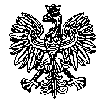 KOMENDAWOJEWÓDZKAPOLICJIz siedzibą w RadomiuSekcja Zamówień Publicznych	ul. 11 Listopada 37/59, 26-600 Radomtel. (47) 701-31-03                                                                                                                       faks (47) 701-20-02Radom, dnia 16.02.2024 r.ZP – 461/24						Egz. poj.RTJ. 12/24INFORMACJA Z OTWARCIA OFERTDotyczy: postępowania o udzielenie zamówienia publicznego ogłoszonego na usługi społeczne w trybie podstawowym, na podstawie art. 275 pkt 2 ustawy Pzp w przedmiocie zamówienia: Świadczenie usług medycznych w zakresie badań lekarskich, pobrań krwi osób zatrzymanych przez Policję dla podległych jednostek KPP garnizonu mazowieckiego Nr sprawy 4/24Zamawiający – Komenda Wojewódzka Policji z siedzibą w Radomiu, działając na podstawie art. 222 ust. 5 ustawy z dnia 11 września 2019 r. Prawo zamówień publicznych (Dz. U. z 2023 r. poz. 1605) informuje, iż w wyznaczonym przez Zamawiającego terminie tj. do dnia 16.02.2024 r., do godziny 10:00 – wpłynęło 5 ofert w przedmiotowym postępowaniu prowadzonym za pośrednictwem platformazakupowa.pl pod adresem: https://platformazakupowa.pl/pn/kwp_radom (ID 883925).Z poważaniemKierownikSekcji Zamówień PublicznychKWP zs. w Radomiu/-/ Justyna KowalskaWyk. egz. poj.Opracował: Monika JędrysInformacja z otwarcia ofert opublikowana została w dniu 16.02.2024 r. na stronie internetowej prowadzonego postępowania pod adresem https://platformazakupowa.pl/pn/kwp_radomNumer ofertyNazwa albo imię i nazwisko oraz siedziba lub miejsce prowadzonej działalności gospodarczej albo miejsce zamieszkania wykonawców, których oferty zostały otwarteCeny zawarte w ofertach   
(brutto w zł.)1Samodzielny Publiczny Zakład Opieki Zdrowotnej – Zespół Zakładówul. Witosa 206-200 Maków MazowieckiZdanie nr 2 – 56.725,00 2Zespół Opieki Zdrowotnej ,,Szpitala Powiatowego” w Sochaczewieul. Batalionów Chłopskich 3/796-500 Sochaczew Zdanie nr 3 – 299.877,00 3Samodzielny Publiczny Zespół Zakładów Opieki Zdrowotnej w Szydłowcuul. Wschodnia 2326-500 SzydłowiecZdanie nr 6 – 42.039,804Samodzielny Publiczny Zespół Zakładów Opieki Zdrowotnej w Lipskuul. Śniadeckiego 227-300 LipskoZdanie nr 1 – 58.428,00 5Szpital Powiatowy Gajda-Med. Sp. z o. o.ul. Teofila Kwiatkowskiego 1906-102 PułtuskZdanie nr 4 – 91.618,00 